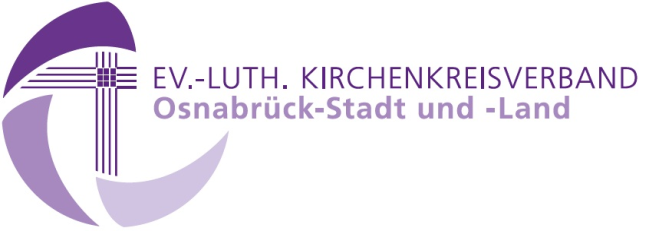 Als Ev.-luth. Kirchenamt Osnabrück-Stadt und -Land sind wir mit knapp 100 Mitarbeitenden die Verwaltungsstelle für Kirchengemeinden und Einrichtungen der Ev.-luth. Kirchenkreise Bramsche, Melle-Georgsmarienhütte und Osnabrück. Die Kirchenkreise umfassen zusammen 64 Kirchengemeinden, verschiedene Einrichtungen und 65 Kindertagesstätten. Insgesamt werden in den Kirchengemeinden und Einrichtungen über 2.300 Mitarbeitende beschäftigt.Zum nächstmöglichen Zeitpunkt suchen wir unbefristet eineTeamleitung für die Finanzbuchhaltung (m/w/d)mit einer regelmäßigen durchschnittlichen wöchentlichen Arbeitszeit von 38,50 Stunden.Die Finanzbuchhaltung ist als eigenständige Organisationseinheit innerhalb der Finanzabteilung aufgebaut.In Ihrer leitenden Funktion sind Sie zuständig für die Sicherstellung eines ordnungsgemäßen Ablaufs sämtlicher buchhalterischer Vorgänge (Buchhaltung incl. Mahnwesen; Anlagebuchhaltung, Jahresabschluss) und organisieren die Arbeitsabläufe für die rechtzeitige Erstellung der Jahresabschlüsse. Aufgrund der anstehenden Umstellung auf die Digitalisierung sämtlicher Buchungsgeschäfte wirken Sie dabei konstruktiv bei der Weiterentwicklung der Prozessumstellung innerhalb des Kirchenamtes mit und unterstützen auch unsere externen kirchlichen Körperschaften. Einen weiteren Schwerpunkt wird die Mitarbeit und Beratung bei Veränderungen der Buchhaltung hinsichtlich der Entwicklung des Umsatzsteuerrechts ab 2023 abbilden.Für Sie ist eine ganzheitliche und selbstständige Beratung und Betreuung ggü. den Mitarbeitenden des Kirchenamtes und Abteilungen sowie angeschlossenen Körperschaften zu sämtlichen buchhalterischen Vorgängen selbstverständlich.Sie passen zu uns, wenn Sie einen Abschluss als Dipl.-Verwaltungswirt*in, ein abgeschlossenes betriebswirtschaftliches Studium oder Bachelor of Arts (Allgemeine Verwaltung bzw. Verwaltungsbetriebswirtschaft) bzw. Laufbahnbefähigung für die Laufbahngruppe 2, abgeschlossene Angestelltenprüfung II (Verwaltungsfachwirt*in) oder gerne auch eine vergleichbare Ausbildung haben. Mehrjährige Berufserfahrung in einer Leitungsposition wäre wünschenswert.Idealerweise haben Sie umfassende Kenntnisse und mehrjährige Erfahrung im öffentlichen – vorzugsweise im kirchlichen – Dienst, insbesondere im doppischen Haushalts-, Kassen- und Rechnungswesen. Sehr hilfreich sind Kenntnisse im Buchhaltungssystem Axians-Infoma „Newsystem“ sowie der Webanwendung „Infoma-ePortal“.Sie zeichnen sich durch eine motivierte, freundliche und dem Menschen zugewandte Haltung aus Wir setzen ein loyales Verhalten gegenüber der evangelischen Kirche voraus. Von allen Mitarbeitenden erwarten wir, dass sie die evangelische Prägung unserer Kirche achten und im beruflichen Handeln den Auftrag der Kirche vertreten und fördern.Wir bieten Ihnen eine interessante und abwechslungsreiche Tätigkeit in kollegialen Teams. Die Vergütung erfolgt nach E 11 TV-L zusätzlich wird eine betriebliche Altersvorsorge gewährt. Interessiert? Dann freuen wir uns auf Ihre aussagefähige Bewerbung- gerne auch per Mail- bis zum 29.10.2021 an:Ev.-luth. Kirchenamt Osnabrück-Stadt und –LandFrau Nicole Meyer-SoldanskiMeller Landstr. 55, 49086 Osnabrück oder per E-Mail mit Anhang im PDF-Format an: bewerbungen.osnabrueck@evlka.de